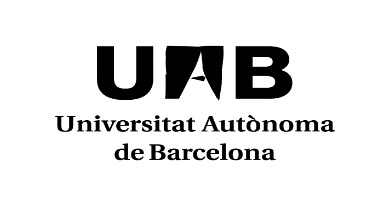 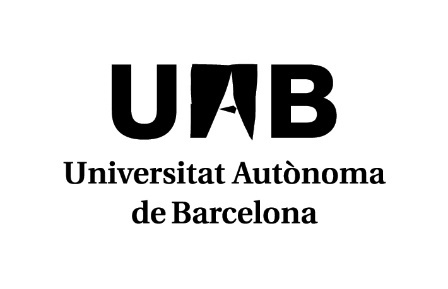 Señale con una “X”, las asignaturas de las cuales os matriculáis.Bellaterra (Cerdanyola del Vallès), _____________________DNI/PasaporteDNI/PasaporteDNI/PasaporteDNI/PasaporteDNI/PasaporteNúmero afiliación Seguridad SocialNúmero afiliación Seguridad SocialNúmero afiliación Seguridad SocialNúmero afiliación Seguridad SocialNúmero afiliación Seguridad SocialNúmero afiliación Seguridad SocialApellidosApellidosApellidosApellidosApellidosApellidosApellidosApellidosApellidosApellidosNombreNombreDirección familiarDirección familiarDirección familiarDirección familiarDirección familiarDirección familiarDirección familiarDirección familiarDirección familiarDirección familiarDirección familiarDirección familiarDirección familiarCódigo postalCódigo postalPoblaciónPoblaciónPoblaciónPoblaciónPoblaciónPoblaciónPoblaciónPoblaciónPoblaciónPoblaciónComarcaComarcaComarcaComarcaComarcaProvinciaProvinciaProvinciaProvinciaProvinciaProvinciaPaísPaísPaísPaísPaísTeléfonoTeléfonoTeléfonoTeléfonoTeléfonoTeléfonoDirección durante el cursoDirección durante el cursoDirección durante el cursoDirección durante el cursoDirección durante el cursoDirección durante el cursoDirección durante el cursoDirección durante el cursoDirección durante el cursoDirección durante el cursoDirección durante el cursoDirección durante el cursoDirección durante el cursoCódigo postalCódigo postalPoblaciónPoblaciónPoblaciónPoblaciónPoblaciónPoblaciónPoblaciónPoblaciónPoblaciónPoblaciónComarcaComarcaComarcaComarcaComarcaProvinciaProvinciaProvinciaProvinciaProvinciaProvinciaPaísPaísPaísPaísPaísTeléfonoTeléfonoTeléfonoTeléfonoTeléfonoTeléfonoDirección electrónicaDirección electrónicaDirección electrónicaDirección electrónicaDirección electrónicaTeléfono móvilTeléfono móvilTeléfono móvilTeléfono móvilTeléfono móvilTeléfono móvilFecha de nacimientoFecha de nacimientoFecha de nacimientoFecha de nacimientoLugar de nacimientoLugar de nacimientoLugar de nacimientoLugar de nacimientoLugar de nacimientoLugar de nacimientoLugar de nacimientoCódigo postal del lugar de nacimientoCódigo postal del lugar de nacimientoCódigo postal del lugar de nacimientoCódigo postal del lugar de nacimientoCódigo postal del lugar de nacimientoCódigo postal del lugar de nacimientoCódigo postal del lugar de nacimientoCódigo postal del lugar de nacimientoNacionalidadNacionalidadNacionalidadNacionalidadPago fraccionadoen tres plazos   Becario/aria (*)El pago se deberá hacer por domiciliación bancaria. Se ha de entregar el documento SEPA en la Gestión Académica si no se ha hecho con anterioridad. Los becarios pueden aplazar el pago.* Becario/aria o del régimen general o de movilidad del MinisterioXCódigoAsignaturaCréditoGrupoCÓDIGOASIGNATURA 4.º CURSOECTSSEM102695Aplicaciones Multidisciplinares de las Telecomunicaciones I6102703Ingeniería de Microondas6102700Servicios de Telecomunicación61102704Antenas6102694Aplicaciones Multidisciplinares de las Telecomunicaciones II6102697Tecnologías de Acceso6102693Herramientas de Simulación y Diseño I6102716Gestión de la Calidad y de la Fiabilidad6106538Trabajo de Final de Grado12106537Prácticas Externas12